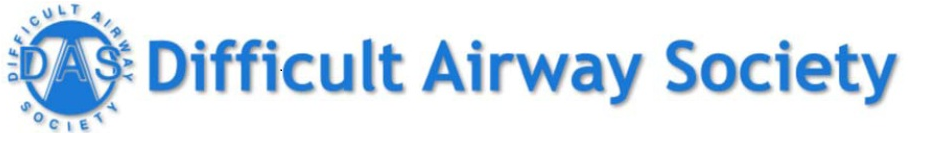 DAS ADEPT -1 GRANT APPLICATION FORM 2016(Responses in Arial 11 font, 1.5 spaced): NAME, EMAIL AND PHONE CONTACT:CONFIRM THE STUDY RELATES TO A CE-MARKED SUPRAGLOTTIC AIRWAY DEVICE (up to 100 words)CONFIRM THAT THERE ARE AT LEAST 4 AND NO MORE THAN 5 CENTRES (state centres: up to 100 words)CONFIRM THAT THIS IS A SINGLE-ARM (IE, NOT RANDOMISED STUDY (up to 100 words)CONFIRM THAT THE DEVICE HAS AT LEAST 2 CHANNELS (up to 100 words)CONFIRM THAT AT LEAST ONE INVESTIGATOR IS A CLINICIAN WITH A PHD  (name, degrees) (up to 100 words)CONFIRM THAT AT LEAST ONE INVESTGATOR IS A NON-CLINICIAN WITH A PHD (name, degrees) (up to 200 words) CONFIRM THAT THE LEAD APPLICANT (WHO MAY BE ONE OF THE ABOVE NAMED) IS AN NHS CONSULTANT ALSO WITH THE REQUIRED RELEVANT ACADEMIC ASSOCIATION ((up to 200 words)CONFIRM THAT AT LEAST 3 MEMBERS OF EACH OF AT LEAST 4 CENTRES HAVE PUBLICATIONS (FULL PAPERS, NOT LETTERS OR ABSTRACTS) RELEVANT IN THE FIELD OF OXYGENATION OR AIRWAY MANAGEMENT (a different paper for each name):CONFIRM H0W THE DEVICE TO BE TESTED HAS THE FOLLOWING PROPERTIES (up to 800 words max)It is a ‘2nd generation SAD’ (ie, at least two channels, at least one dedicated to drainage. There is no need of additional bite blocks (ie, any notion of a ‘bite block’ must be incorporated into the functionality of the SAD device to be tested. Show how a system for proximal displacement of the SAD existsShow that there is a one-way check valve for SAD inflation or deflation would be an advantageBODY OF APPLICATIONOrganized as: Background/Introduction; Outline of Methods; Statistics and analysis of expected results; Dissemination.Maximum 3 pages A4 single 1.5 spaced Arial 11 font 1” marginsSupplementary material (if required) and References may be included on a 4th pageCOSTINGSOutline of costings only expected; duration 12 months. No signatures or institutional agreements are needed at application. However if award is made, it is subject to such undertakings and signatures. The grant does not pay any institutional overheads or VAT on products purchased.Maximum 1 page A4 single spaced Arial 11 font 1” margins